Załącznik nr 3 do Zarządzenia nr 22/2020 Dziekana WSS DSW Część A. Potwierdzenie przyjęcia na praktykę.Część B. Skierowanie na praktykę.Część A (dla DSW)Część A (dla DSW)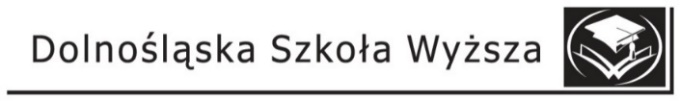 			, 		pieczęć instytucji i pełny adres	miejscowość	dataPOTWIERDZENIE PRZYJĘCIA NA PRAKTYKĘDyrekcja Instytucji Przyjmującej na praktykę 	wyraża zgodę nazwa placówkina odbycie przez Panią(-a) 	,imię i nazwisko studentanr albumu 	, studenta ………… semestru studiów ……………………….. na kierunku ………………………..……………………….. praktyki w wymiarze ……………….. godzin.Data rozpoczęcia praktyki ……………….. Data zakończenia praktyki:	Opiekunem praktyki z ramienia Instytucji Przyjmującej na praktykę będzie:Pan(-i) …………………………………………….. tel. ……………….., e-mail: ………………..	Imię i nazwisko opiekuna praktyk (czytelne)Informacja dotycząca sposobu rozliczenia finansowego z opiekunem1:   £ umowa o dzieło;   £ rezygnuję z wynagrodzenia			, 		pieczęć instytucji i pełny adres	miejscowość	dataPOTWIERDZENIE PRZYJĘCIA NA PRAKTYKĘDyrekcja Instytucji Przyjmującej na praktykę 	wyraża zgodę nazwa placówkina odbycie przez Panią(-a) 	,imię i nazwisko studentanr albumu 	, studenta ………… semestru studiów ……………………….. na kierunku ………………………..……………………….. praktyki w wymiarze ……………….. godzin.Data rozpoczęcia praktyki ……………….. Data zakończenia praktyki:	Opiekunem praktyki z ramienia Instytucji Przyjmującej na praktykę będzie:Pan(-i) …………………………………………….. tel. ……………….., e-mail: ………………..	Imię i nazwisko opiekuna praktyk (czytelne)Informacja dotycząca sposobu rozliczenia finansowego z opiekunem1:   £ umowa o dzieło;   £ rezygnuję z wynagrodzenia			, 		pieczęć instytucji i pełny adres	miejscowość	dataPOTWIERDZENIE PRZYJĘCIA NA PRAKTYKĘDyrekcja Instytucji Przyjmującej na praktykę 	wyraża zgodę nazwa placówkina odbycie przez Panią(-a) 	,imię i nazwisko studentanr albumu 	, studenta ………… semestru studiów ……………………….. na kierunku ………………………..……………………….. praktyki w wymiarze ……………….. godzin.Data rozpoczęcia praktyki ……………….. Data zakończenia praktyki:	Opiekunem praktyki z ramienia Instytucji Przyjmującej na praktykę będzie:Pan(-i) …………………………………………….. tel. ……………….., e-mail: ………………..	Imię i nazwisko opiekuna praktyk (czytelne)Informacja dotycząca sposobu rozliczenia finansowego z opiekunem1:   £ umowa o dzieło;   £ rezygnuję z wynagrodzenia			, 		pieczęć instytucji i pełny adres	miejscowość	dataPOTWIERDZENIE PRZYJĘCIA NA PRAKTYKĘDyrekcja Instytucji Przyjmującej na praktykę 	wyraża zgodę nazwa placówkina odbycie przez Panią(-a) 	,imię i nazwisko studentanr albumu 	, studenta ………… semestru studiów ……………………….. na kierunku ………………………..……………………….. praktyki w wymiarze ……………….. godzin.Data rozpoczęcia praktyki ……………….. Data zakończenia praktyki:	Opiekunem praktyki z ramienia Instytucji Przyjmującej na praktykę będzie:Pan(-i) …………………………………………….. tel. ……………….., e-mail: ………………..	Imię i nazwisko opiekuna praktyk (czytelne)Informacja dotycząca sposobu rozliczenia finansowego z opiekunem1:   £ umowa o dzieło;   £ rezygnuję z wynagrodzeniaZapoznałam(-em) się 
z „Programem i regulaminem praktyk”ü	data i podpis opiekuna praktyk Instytucji Przyjmującej na praktykęZapoznałam(-em) się 
z „Programem i regulaminem praktyk”ü	data i podpis opiekuna praktyk Instytucji Przyjmującej na praktykęZapoznałam(-em) się 
z „Programem i regulaminem praktyk”ü	data i podpis opiekuna praktyk Instytucji Przyjmującej na praktykędata, podpis i pieczęć dyrekcji Instytucji Przyjmującej na praktykę1 zaznaczyć właściwe■	■	■	■	"	"	"	"	Część B (dla instytucji)DOLNOŚLĄSKA SZKOŁA WYŻSZADZIEKANATul. Strzegomska 55, 53-611 Wrocławtel. 71 356 15 16-19Część B (dla instytucji)DOLNOŚLĄSKA SZKOŁA WYŻSZADZIEKANATul. Strzegomska 55, 53-611 Wrocławtel. 71 356 15 16-19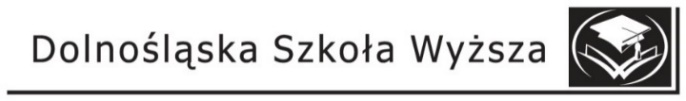 	Wrocław, 		dataSKIEROWANIE NA PRAKTYKĘDolnośląska Szkoła Wyższa z siedzibą we Wrocławiu kieruje Panią(-a) 	imię i nazwisko studentanr albumu 	, studenta ………… semestru studiów ……………………….. na kierunku ………………………..……………………….. tel. ……………….., e-mail: ………………..na praktykę w wymiarze ………………..godzin do placówki zgodnej z „Programem i regulaminem praktyk”.Skierowanie wydaje się celem przedłożenia władzom instytucji przyjmującej na praktykę.	Wrocław, 		dataSKIEROWANIE NA PRAKTYKĘDolnośląska Szkoła Wyższa z siedzibą we Wrocławiu kieruje Panią(-a) 	imię i nazwisko studentanr albumu 	, studenta ………… semestru studiów ……………………….. na kierunku ………………………..……………………….. tel. ……………….., e-mail: ………………..na praktykę w wymiarze ………………..godzin do placówki zgodnej z „Programem i regulaminem praktyk”.Skierowanie wydaje się celem przedłożenia władzom instytucji przyjmującej na praktykę.	Wrocław, 		dataSKIEROWANIE NA PRAKTYKĘDolnośląska Szkoła Wyższa z siedzibą we Wrocławiu kieruje Panią(-a) 	imię i nazwisko studentanr albumu 	, studenta ………… semestru studiów ……………………….. na kierunku ………………………..……………………….. tel. ……………….., e-mail: ………………..na praktykę w wymiarze ………………..godzin do placówki zgodnej z „Programem i regulaminem praktyk”.Skierowanie wydaje się celem przedłożenia władzom instytucji przyjmującej na praktykę.	Wrocław, 		dataSKIEROWANIE NA PRAKTYKĘDolnośląska Szkoła Wyższa z siedzibą we Wrocławiu kieruje Panią(-a) 	imię i nazwisko studentanr albumu 	, studenta ………… semestru studiów ……………………….. na kierunku ………………………..……………………….. tel. ……………….., e-mail: ………………..na praktykę w wymiarze ………………..godzin do placówki zgodnej z „Programem i regulaminem praktyk”.Skierowanie wydaje się celem przedłożenia władzom instytucji przyjmującej na praktykę.pieczęć
urzędowapieczęć
urzędowapieczęć
urzędowadata, podpis i pieczęć Uczelnianego Opiekuna Praktyk